St Clare’s Abbey Primary School 		St Colman’s Abbey siteC/O High Street details: 		Telephone: 028 302 62175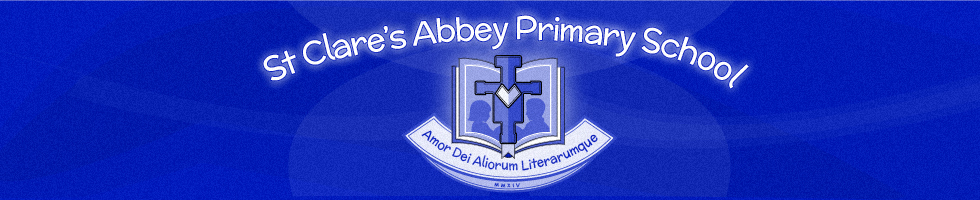 Newry 											Fax: 028 302 50648		Co DownBT34 1HD Email: mmonaghan771@C2KNI.net								St Clare’s site contact details:                                                                  Principal: Mrs M. Monaghan 								Telephone: 028 302 64909M.Ed (Educational Management)PQHNI 							Fax: 028 302 515424 September 2015Dear Parent,The ‘After School Clubs’ Programme will begin on Monday September 7th.  There will be a charge for attending clubs. Should there be more than one child in a family attending ‘After School Clubs’ only one charge will apply.The following charges will apply: Early Morning Club £10.00 per TermP1 –P3 Club £10.00 per TermThe Homework Club will resume on Monday 5th October and the charge will be £8.00 per TermYours sincerely,_____________________Mr E SweeneyVice PrincipalPlease send in the completed form to the Class Teacher with your son/daughter if he/she will be attending an Afterschool Club.--------------------------------------------------------------------------------------------------------------------------------------------------------------------Term 1                                                                                             Subscription   £__________________                                             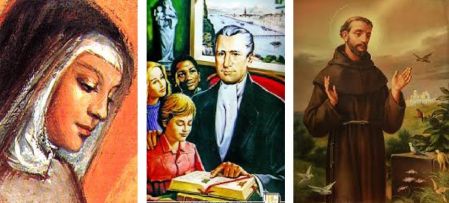 MondayTuesdayWednesdayThursdayFridayEarly Morning  Club8.15-8.45Early Morning  Club8.15-8.45Early Morning  Club8.15-8.45Early Morning  Club8.15-8.45Early Morning  Club8.15-8.45P1-P3 Activity Club2.30-3.00Story TimeP1-P3 Activity Club2.30-3.0Ball GamesP1-P3 Activity Club2.30-3.00Maths Games/Irish DancingP1-P3 Activity Club2.30-3.00Art Class/Fun and GamesP1-P3 Activity Club2.30-3.00Keep Fit/Story TimeNameClassClubBrother/Sister